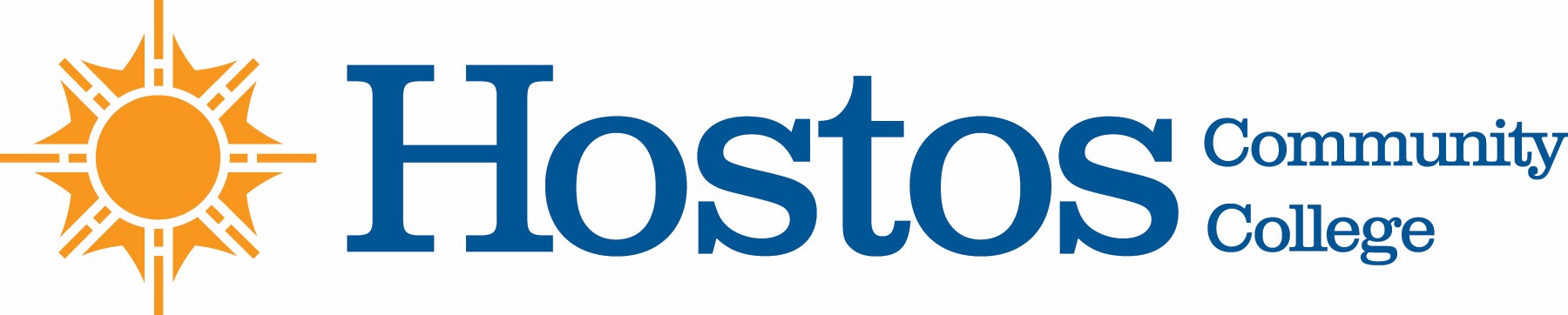 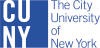 COLLEGE-WIDE CURRICULUM COMMITTEEMINUTESTUESDAY, MAY 5, 2020PRESENT:		Dean Ann MesterProfessor Kathleen Doyle		Professor Sandy Figueroa 			Professor Miriam LaskinMs. Alba LynchProfessor Thomas MencherProfessor Sherese MitchellMr. David PrimakProfessor Alisa RoostMs. Wendy Small-TaylorProfessor Olga Steinberg-NeifachProfessor Jarek Stelmark	GUESTS:		Professor Thomas BeachdelProfessor Jovanne Bickerstaff			Mr. Carlos GuevaraProfessor Inmaculada Lara Bonilla			Professor Andrew London			Professor Juno MorrowProfessor Ana OzunaProfessor Simona Prives			Professor Mateo Sancho-Cardiel						Professor Elys Vasquez-Iscan			Professor Marcelo Viana NetoProfessor Nicole WallenbrockProfessor Natasha Yannacanedo		Acceptance of AgendaAnnouncementsMinutes of Tuesday, April 28, 2020, were read and accepted as presented.	Curriculum Items: EducationHealth EducationCourse Revision—HLT 299Vote ResultsYes – 8	 No – 1	Abstain – 1 The item passedHumanitiesBlack StudiesCourse Revision	BLS 10, BLS 110, BLS 110.2, BLS 114, BLS 119, 			BLS 122, BLS 125, BLS 150, BLS 161, BLS 201Vote ResultsYes – 9	 No – 0 	Abstain – 1The item passedNew Course: BLS 202Vote ResultsYes – 8	 No – 1	Abstain – 1Latin American and Caribbean StudiesCourse Revision	LAC 101, LAC 106,	LAC 108, LAC 118, 	LAC 132, 			LAC 246, LAC/WGS 260Vote ResultsYes – 9	 No – 0 	Abstain – 0 The item passedPathways		LAC/WGS 260Vote ResultsYes – 9	 No – 0 	Abstain – 1The item passedVPACourse Revisions	VPA 111 (and 112,113,114,115,133,133H,137,171,172,174,181,181H, 193 & 292)Vote ResultsYes – 10	 No – 0 	Abstain – 0 The item passedCourse Revisions	VPA 192Vote ResultsYes – 8	 No – 0 	Abstain – 0 HumanitiesNew Courses	HUM 141, HUM 151, HUM 161, HUM 162, HUM 201Vote ResultsYes – 9	 No – 0 	Abstain – 0 The item passedMedia DesignCourse Revisions	DD 101, DD 112, DD 201, DD 204, DD 215Vote ResultsYes – 10	 No – 0 	Abstain – 0 The item passedNew Courses	DD 200, DD 220, DD 290Vote ResultsYes – 10	 No – 0 	Abstain – 0 The item passedCourse Revisions	GD 105, GD 205Vote ResultsYes – 8	 No – 0 	Abstain – 0The item passedNew Courses	GD 108, GD 111, GD 290Vote ResultsYes – 9	 No – 0 	Abstain – 0The item passedMedia Design Program Revisions	DDA (Animation Track)DDA (Design Track)GD Vote ResultsYes – 10	 No – 0 	Abstain – 0The item passedEducational TechnologyNew Course		ONL 100Vote ResultsYes – 7	 No – 3 	Abstain – 0The item passed.Informational ItemsStudent Online Learning Readiness PolicyMr. Carlos Guevara presented the Student Online Learning Readiness Policy as an informational item.Other BusinessAdjournmentThe meeting ended at 5:10 PM. This was to be our last meeting for Spring 2020. The next meeting is scheduled for September 2020. Date to be announced.Respectfully submitted,Miriam Laskin